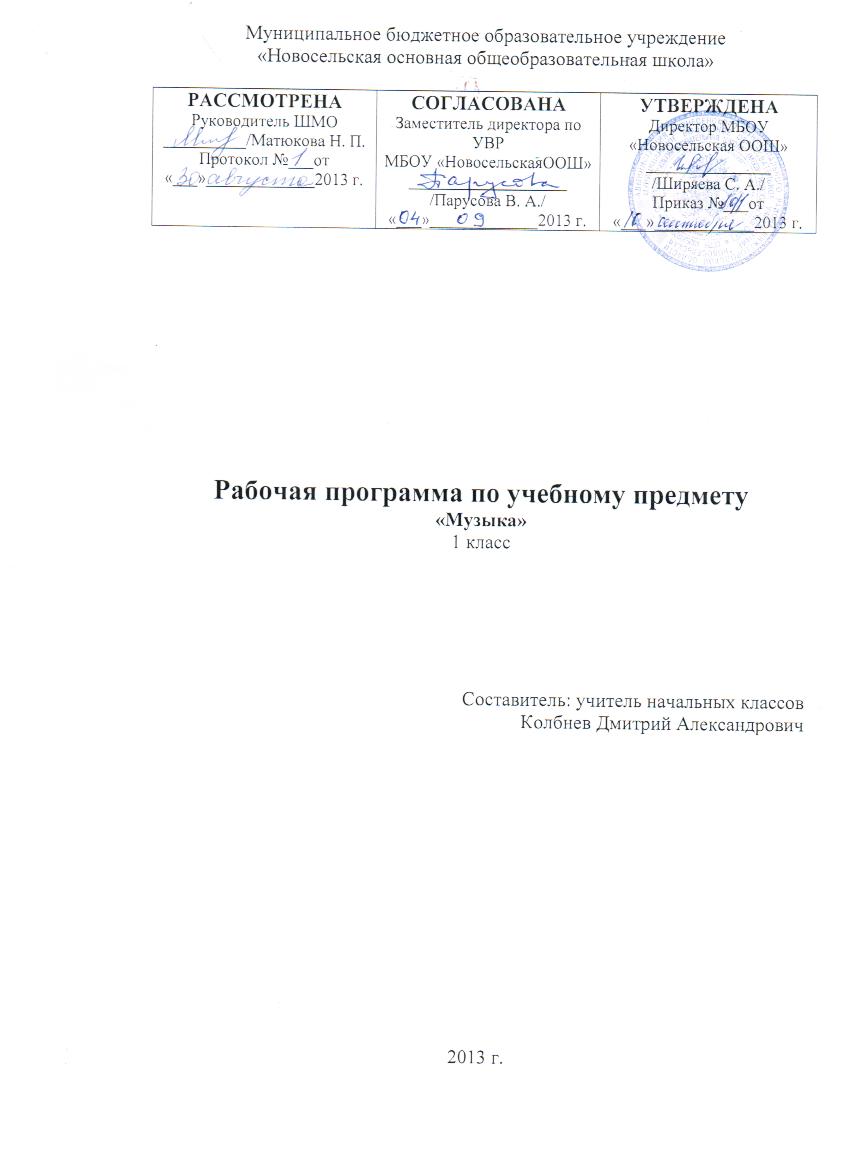 Пояснительная записка.Рабочая программа по музыке оставлена на основе:Федерального государственного образовательного стандарта начального общего образования» (2009);Базисного учебного плана ; «Примерных программ начального общего образования» ;Авторской программы «Музыка» авторы В. О. Усачева, Л. В. Школяр, В.А. Школяр, которая создана на основе концепции «Начальная школа XXI века» в соответствии с требованиями федерального государственного стандарта начального общего образования (2009) серии «Стандарты второго поколения».Программа обеспечена следующим методическим комплектом:Усачева В. О. Музыка : 1 класс : учебник для учащихся общеобразовательных учреждений: В. О. Усачева, Л. В. Школяр. – 2-е изд., перераб. и доп. – М. : Ветана-Граф, 2011. (Начальная школа XXI века). В авторскую программу изменения не внесены.Целью уроков музыки в начальной школе является воспитание у учащихся музыкальной культуры как части их общей духовной культуры (Д.Б. Кабалевский), где возвышенное содержание музыкального искусства разворачивается перед детьми во всём богатстве его   форм и жанров художественных стилей и направлений. Основные задачи уроков музыки: Раскрытие природы музыкального искусства как результата творческой деятельности человека- творца.Формирования у учащихся эмоционально-ценностного отношения к музыке.Воспитание устойчивого интереса к деятельности музыканта - человека, сочиняющего, исполняющего и слушающего музыкуРазвитие музыкального восприятия как творческого процесса - основы приобщения к искусству.Овладение интонационно – образным языком музыки на основе складывающегося опыта творческой деятельности и взаимосвязей между различными видами искусстваВоспитание эмоционально – ценностного отношения к искусству, художественного вкуса, нравственных и эстетических чувств: любви к ближнему, своему народу, Родине, уважения к истории, традициям, музыкальной культуре разных народов мира.Освоение музыкальных произведений и знаний о музыке.Овладение практическими умениями и навыками в учебно – творческой деятельности: пении, слушании музыки, игре на элементарных музыкальных инструментах, музыкально – пластическом движении и импровизации.ОБЩАЯ ХАРАКТЕРИСТИКА УЧЕБНОГО ПРЕДМЕТАДостижение целей общего музыкального образования происходит через систему ключевых задач личностного, познавательного, коммуникативного и социального развития. Это позволяет реализовать содержание обучения во взаимосвязи с теми способами действий, формами общения с музыкой, которые должны быть сформированы в учебном процессе. Идея второго года обучения выражается в формулировке «как живет музыка».Здесь можно выделить две содержательные линии. Первая включает содержание, раскрывающее идею – музыка есть живой организм: она рождается, видоизменяется, вступает во взаимоотношения с жизнью и  другими видами искусства. И все эти свойства живого присутствуют в любом произведении. Не увлекаясь прямым отождествлением законов музыки и жизни, учитель подводит детей к пониманию того, что музыка рождается из интонации как своей родовой основе и живет только в развитии и определенных формах. Вторая содержательная линия продолжает проблематику 1 класса, но на новом содержательном уровне – рассматривается взаимосвязь явлений музыки и жизни, их диалектичность и сложность.Место предмета учебном плане.В федеральном базисном учебном плане на изучение музыки  в 1 классе отводится по 1 ч в неделю, всего 33 ч.Требования к знаниям и умениям обучающихся к окончанию 1 классаЛичностные, метапредметные и предметные результаты освоения учебного предмета «Музыка»Изучение музыки позволяет достичь личностных, метапредметных и предметных результатов освоения учебного предмета.Личностные результаты1. Формирование основ гражданской идентичности, чувства гордости за свою Родину, осознание своей этнической и национальной принадлежности.2. Формирование основ национальных ценностей российского общества.3. Формирование целостного, социально ориентированного взгляда на мир в его органичном единстве и разнообразии природы, народов, культур и религий.4. Формирование уважительного отношения к истории и культуре других народов.5. Развитие мотивов учебной деятельности и формирование личностного смысла учения.6. Формирование эстетических потребностей, ценностей и чувств.7. Развитие навыков сотрудничества со взрослыми и сверстниками в разных социальных ситуациях, умения избегать конфликтов.8. Развитие этических чувств, доброжелательности и эмоционально- нравственной отзывчивости, понимания и сопереживания чувствам других людей.9. Наличие мотивации к творческому труду, работе на результат, бережному отношению к материальным и духовным ценностям.Предметные результаты1. Сформированность первоначальных представлений о роли музыки в жизни человека, его духовно-нравственном развитии.2. Сформированность основ музыкальной культуры, в том числе на материале музыкальной культуры родного края, развитие художественного вкуса и интереса к музыкальному искусству и музыкальной деятельности.3. Умение воспринимать музыку и выражать своё отношение к музыкальному произведению.4. Использование музыкальных образов при создании театрализованных и музыкально-пластических композиций, исполнении вокально-хоровых произведений, в импровизации.Метапредметные результаты1. Овладение способностью принимать и сохранять цели и задачи учебной деятельности, поиска средств её осуществления.2. Освоение способов решения проблем творческого и поискового характера.3. Формирование умения планировать, контролировать и оценивать учебные действия в соответствии с поставленной задачей и условиями её реализации; определять наиболее эффективные способы решения.4. Формирование умения понимать причины успеха/неуспеха учебной деятельности и способности конструктивно действовать в ситуациях неуспеха.5. Освоение начальных форм познавательной и личностной рефлексии.6. Использование знаково-символических средств представления информации для создания моделей изучаемых объектов и процессов, схем решения учебных и практических задач.7. Активное использование речевых средств и средств информационных и коммуникационных технологий (ИКТ) для решения коммуникативных и познавательных задач.8. Использование различных способов поиска (в справочных источниках и открытом учебном информационном пространстве сети Интернет), сбора, обработки, анализа, организации, передачи и интерпретации информации в соответствии с коммуникативными и познавательными задачами и технологиями учебного предмета «Музыка»; в том числе умение вводить текст с помощью клавиатуры, фиксировать (записывать) в цифровой форме и анализировать изображения, звуки, измеряемые величины, готовить своё выступление и выступать с аудио-, видео- и графическим сопровождением; соблюдать нормы информационной избирательности, этики и этикета.9. Овладение навыками смыслового чтения текстов различных стилей и жанров в соответствии с целями и задачами.10. Осознанно строить речевое высказывание в соответствии с задачами коммуникации и составлять тексты в устной и письменной формах.11. Овладение логическими действиями сравнения, анализа, синтеза, обобщения, классификации по родовидовым признакам, установления аналогий и причинно-следственных связей, построения рассуждений, отнесения к известным понятиям.12. Готовность слушать собеседника и вести диалог; признавать возможность существования различных точек зрения и права каждого иметь свою; излагать своё мнение и аргументировать свою точку зрения и оценку событий.13. Определение общей цели и путей её достижения; договариваться о распределении функций и ролей в совместной деятельности; осуществлять взаимный контроль в совместной деятельности, адекватно оценивать собственное поведение и поведение окружающих.14. Готовность конструктивно разрешать конфликты посредством компромисса и сотрудничества.15. Овладение начальными сведениями о сущности и особенностях объектов, процессов и явлений действительности (природных, социальных, культурных, технических и др.) в соответствии с содержанием учебного предмета «Музыка».16. Овладение базовыми предметными и межпредметными понятиями, отражающими существенные связи и отношения между объектами и процессами.17. Умение работать в материальной и информационной среде начального общего образования (в том числе с учебными моделями).Содержание учебного предмета музыка (1 класс)Календарно-тематическое планирование по музыке (1 класс)Материально-техническое оснащение учебного процесса по  предмету: Музыка : программа : 1 – 4 классы /   В.О. Усачёва. -  М. : Ветана-Граф, 2012 гУчебник   Усачева В. О. Музыка : 1 класс : учебник для учащихся общеобразовательных учреждений: В. О. Усачева, Л. В. Школяр. – 2-е изд., перераб. и доп. – М. : Ветана-Граф, 2011Сборник песен .Главным критериям выступает артистизм детей, проявляющийся в готовности увлеченно и живо «впитывать» музыкальные впечатления, воспринимать музыкальные произведения, проявлять способность к размышлению об истоках происхождения музыки и о роли и значении Человека в этом процессе, о способностях и о способах (голосом, игрой на музыкальных инструментах, движением) воспроизводить музыкой явления окружающего мира и внутреннего мира человека. Первоклассники должны решать учебные и практические задачи:· выявлять жанровое начало (песня, танец, марш) как способ передачи состояний человека, природы, живого и неживого в окружающем мире;· ориентироваться в многообразии музыкальных жанров (опера, балет, симфония, концерт и др.);· различать характер музыки, ее динамические регистровые, тембровые, метроритмические, интонационные особенности;· применять элементы музыкальной речи в различных видах творческой деятельности (пении, сочинении и импровизации, художественном движении).К концу 1 класса обучающиеся должны знать/понимать:· слова и мелодию Гимна России;· смысл понятий: «композитор», «исполнитель», «слушатель»;· названия изученных жанров и форм музыки;· названия изученных произведений и их авторов;· наиболее популярные в России музыкальные инструменты. К концу 1 класса обучающиеся должны уметь:· узнавать изученные музыкальные произведения и называть имена их авторов;· определять на слух основные жанры музыки (песня, танец и марш);· определять и сравнивать характер, настроение и средства выразительности (мелодия, ритм, темп, тембр, динамика) в музыкальных произведениях (фрагментах);· передавать настроение музыки и его изменение: в пении, музыкально-пластическом движении;· участвовать в коллективном пении;· исполнять несколько народных и композиторских песен (по выбору обучающегося).Содержание курсаТематическое планирование1 класс1 классИстоки возникновения музыки (8 ч)	Общее представление о музыке и её роли в окружающей жизни и в жизни человека. Исследование звучания окружающего мира: природы, музыкальных инструментов, самих себя. Жанры музыки. «Маршевый порядок», «Человек танцующий», «Песенное дыхание».
Сущность деятельности музыканта: искусство выражения в музыкально-художественных образах жизненных явлений. Композитор, исполнитель, слушательСодержание и формы бытования музыки(18 ч)Раскрытие содержания музыкального искусства как процесса воспроизведения (передачи) запечатлённого в нём ценностного опыта человечества. Представление о «вечных» проблемах существования человека на земле, смысла жизни с нравственно-эстетических позиций. Прикосновение к диалектике жизни через противостояния: добро и зло, жизнь и смерть, любовь и ненависть, прекрасное и безобразное, комическое и трагическое, возвышенное и низменное.
Многообразие и многообразность отражения окружающего мира и человека в нём в конкретных жанрах и формах музыки.
Общее и различное при соотнесении произведений малых (камерных) и крупных (синтетических) форм: песня, опера, балет, марш, симфония, концертЯзык музыки (7 ч)Значение музыкального языка в сфере человеческого общения.
Музыкальные средства: мелодические, метроритмические, фактурные особенности с точки зрения их выразительных возможностей.
Лад, тембр, регистр, музыкальный инструментарий — их роль в создании неповторимости художественного образа музыкального сочинения.
Исследование выразительности жеста, звучания слова, движения, позы на материале фрагментов опер, балетов, театральных постановок, поэтического народного фольклора.
Введение в язык музыки знаковой системы, где звук-нота выступает в одном ряду с буквой и цифрой№ п/пТема урокаКол. часовДатапроведения1Образ музыки«Музыкант играл на скрипке…»12Родина  музыкиЧто значит «Угадать, узнать музыку?13«Прогулка была временем сочинения…»Знакомство с творчеством П.И.ЧайковскогоПрослушивание14Где найти песню и как её искать?Разучивание песни15Танец-это что?Прослушивание16Почему марш- это марш?17«Мимолётности» С ПрокофьевПрослушивание18Музыка  живаяПрослушивание19Каждый композитор-художникПрослушивание Э.Григ «Утро», М.П.Мусоргский «Картинки с выставки»110 Играем обычный деньШумит: Звенит,…Прослушивание С.В.Рахманинов «Третья симфония» (фрагмент)111Французская сказка на русский лад «Спящая красавица»Прослушивание112  Поход в театрЧтение отрыв. Стих., Прослушивание фрагмента.113Знакомство с оперой (Хор, солист, примадонна, ансамбль)114Для чего нужны репетиции?115Хочу танцевать в балете!(балетмейстер. Кордебалет, прима-балерина)116 Что такое симфонический оркестр?Прослушивание117Симфония – это…?Прослушивание118Язык музыки. Настроение.Прослушивание и угадывание фрагментов119Русские народные песниМасленицаРазучивание Прослушивание фрагмента  «Снегурочка»120Путешествие в деревнюРазучивание «Её, берёзоньку»121Разучивание «Во поле берёза стояла»,..»122ХороводРазучивание «Заигрывай»123Напевание загадок,  Разучивание калядки124Гадания Прослушивание125 -26 В свете вот какое чудо…Прослушивание227- 28Хочу быть композитором Знакомство с творчеством С.С.Прокофьева229-30С. Прокофьев. Опера «Петя и волк»231-32Героическая музыка.Прослушивание С.Прокофьев. «Ледовое  побоище»233Урок-концерт1